                                                                                               Nowy Duninów, dn. 15.11.2019 r.OGŁOSZENIE O NABORZE NA WOLNE KIEROWNICZE                              STANOWISKO URZĘDNICZEKIEROWNIK GMINNEGO ÓSRODKA POMOCY SPOŁECZNEJ W NOWYM DUNINOWIEOGŁASZA OTWARTY I KONKURENCYJNY NABÓR NA WOLNE                                                  KIEROWNICZE STANOWISKO URZĘDNICZE  – KIEROWNIK KLUBU SENIORA+w KLUBIE SENIOR+, ul. ks. Pawła Kwiatkowskiego 1,  09-506 SoczewkaWymagania niezbędne:obywatelstwo polskie;pełna zdolność do czynności prawnych oraz korzystanie z pełni praw publicznych;brak skazania prawomocnym wyrokiem sądu za umyślne przestępstwo ścigane                               z oskarżenia publicznego lub umyślne przestępstwo skarbowe;nieposzlakowana opinia;wykształcenie wyższe w rozumieniu przepisów o szkolnictwie wyższym i nauce,                           o odpowiedniej specjalności umożliwiające wykonywanie zadań na tym stanowisku;5 – letni staż pracy, w tym co najmniej 3-letni staż pracy w pomocy społecznej oraz specjalizację z zakresu organizacji pomocy społecznej.Wymagania dodatkowe:studia wyższe o specjalności: pedagogika, psychologia, socjologia, polityka społeczna, nauki o rodzinie;wiedza i doświadczenie wynikające z pracy na tożsamym lub podobnym stanowisku lub przy wykonywaniu tożsamych lub podobnych zadań;podstawowa znajomość: ustawy o pracownikach samorządowych, ustawy                                      o samorządzie gminnym, kodeksu rodzinnego i opiekuńczego, ustawy o pomocy społecznej, ustawy o finansach publicznych, prawa pracy;umiejętność obsługi komputera - pakietu Office  oraz urządzeń biurowych;rzetelność, sumienność, komunikatywność oraz wysoki poziom etyki zawodowej;prawo jazdy kat. B.Zakres zadań wykonywanych na stanowisku:prowadzenie i nadzór całokształtu spraw związanych z działalnością Klubu Senior+, w tym w szczególności; prowadzenie postępowania proceduralnego związanego z przyjęciami do Klubu Senior+ lub rezygnacją z Klubu Senior+;organizowanie oraz prowadzenie zajęć z uczestnikami Klubu Senior+;organizowanie pracy specjalistów w zależności od potrzeb i podejmowanych  działań w ramach Klubu Senior+;zapewnienie bezpiecznych i higienicznych warunków uczestnictwa                                            w organizowanych zajęciach w ramach Klubu Senior+;planowanie budżetu Klubu Senior+;zaopatrywanie Klubu Senior+ w niezbędne materiały i wyposażenie;ponoszenie odpowiedzialności za powierzony majątek;prowadzenie wymaganej dokumentacji dotyczącej działalności Klubu Senior+;przestrzeganie przepisów w zakresie ochrony danych osobowych;promocja działalności Klubu Senior+.Informacja o warunkach pracy na stanowisku:            Miejsce pracy: Klub Senior+ w Soczewce, ul. ks. Pawła Kwiatkowskiego 1,                                                 09-506 Soczewka, - wymiar i system czasu pracy: praca na 1/5 etatu,  na czas określony,                           w podstawowym systemie czasu pracy, - stanowisko związane z bezpośrednimi kontaktami z innymi osobami, pracą administracyjno-biurową, pracą przy komputerze                                                     oraz wykorzystywaniem innych urządzeń biurowych, - wynagrodzenie ustalone zgodnie                           z Rozporządzeniem Rady Ministrów z dnia 15 maja 2018 r. w sprawie wynagradzania pracowników samorządowych (Dz. U. z 2018r. poz. 936 z późn. zm.) oraz Regulaminem wynagradzania pracowników Gminnego Ośrodka Pomocy Społecznej w Nowym Duninowie stanowiącym załącznik do zarządzenia Nr 2/09 Kierownika Gminnego Ośrodka Pomocy Społecznej w Nowym Duninowie z dnia  17 kwietnia 2009r. .                Informacja o wskaźniku zatrudnienia osób niepełnosprawnych     Wskaźnik zatrudnienia osób niepełnosprawnych: w miesiącu poprzedzającym datę opublikowania ogłoszenia: wskaźnik zatrudnienia osób niepełnosprawnych                                                   w Gminnym Ośrodku Pomocy Społecznej w Nowym Duninowie w rozumieniu przepisów                     o rehabilitacji zawodowej i społecznej oraz zatrudnieniu osób niepełnosprawnych, jest niższy niż 6 %.Wymagane dokumenty:list motywacyjny ( własnoręcznie podpisany); życiorys ( własnoręcznie podpisany);oświadczenie kandydata o pełnej zdolności do czynności prawnych oraz korzystania z pełni praw publicznych i braku skazania prawomocnym wyrokiem sądu za umyślne przestępstwo ścigane z oskarżenia publicznego lub umyślne przestępstwo skarbowe;zgoda kandydata na przetwarzanie danych osobowych;kwestionariusz osobowy kandydata;kserokopie dyplomów potwierdzających wymagane wykształcenie;kserokopie świadectw pracy (bądź zaświadczenie z obecnego miejsca pracy), potwierdzające wymagany w ogłoszeniu staż pracy;kserokopie zaświadczeń o ukończonych kursach, szkoleniach;dane kontaktowe kandydata;kandydaci, którzy zamierzają skorzystać z uprawnienia, o którym mowa w art. 13                   ust. 2 b ustawy z dnia 21 listopada 2008 r. o pracownikach samorządowych                                  (Dz. U. z 2019 r. poz.1282) są zobowiązani do złożenia wraz z dokumentami aplikacyjnymi kopii dokumentu potwierdzającego niepełnosprawność.Określenie terminu i miejsca składania dokumentówOferty należy składać w terminie do: 2 grudnia 2019 r., do godz. 10:00 w siedzibie         Gminnego Ośrodka Pomocy Społecznej w Nowym Duninowie ul. Osiedlowa 1,                                          09-505 Nowy Duninów, pokój nr 22 w zamkniętej kopercie z dopiskiem: „Aplikacja na stanowisko: Kierownik Klubu Senior+”.2 grudnia 2019 r. jest ostatecznym terminem składania ofert. Termin uważa się za zachowany, jeśli oferta wpłynie do Gminnego Ośrodka Pomocy Społecznej                                                     w Nowym Duninowie najpóźniej  do 2 grudnia 2019 r. do godziny 10:00.  Zgłoszenia kandydatów: złożone po terminie, w inny sposób niż określony w ogłoszeniu, bez kompletu wymaganych dokumentów, nie będą brane pod uwagę w procesie naboru.Ogłaszający zastrzega sobie prawo unieważnienia naboru bez podania przyczyny lub uznania naboru za nierozstrzygnięty.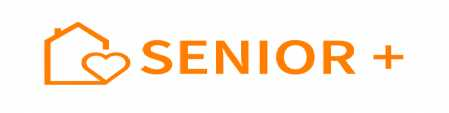 Zadanie jest współfinansowane ze środków Wojewody Mazowieckiego w ramach                   Programu Wieloletniego „Senior+” na lata 2015-2020